The Holy FriendshipofSt. James Episcopal Church 95 Route 2A | Preston, CT 06365860-889-0150 | email: office@stjamespreston.org&Grace Episcopal Church4 Chapel Hill Road | Yantic, CT 06389860-887-2082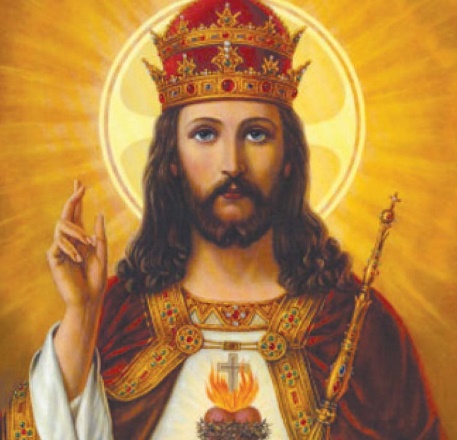 The Last Sunday in PentecostThe Feast of Christ the KingNovember 21, 2021 at 9:00 amThe Rev. Patricia Hames, CelebrantPeter Leibert & Mike LaFleur, Musicians   Join us for In-person worship at St. James, Live on Facebook: St. James Episcopal Church Preston,or on ZoomPlease join us for fellowship and refreshments in the Parish Hall following this service including our “Friends on Zoom”The Liturgy of the WordWelcomeOpening Hymn: #544 Jesus shall reignCelebrant:  Blessed be God: Father, Son and Holy Spirit People:      And blessed be his kingdom, now and forever. AmenCollect for Purity                                                                                                                              | BCP Page 355Almighty God, to you all hearts are open, all desires known, and from you no secrets are hid: Cleanse the thoughts of our hearts by the inspiration of your Holy Spirit, that we may perfectly love you, and worthily magnify your holy Name; through Christ our Lord. Amen.The Gloria             Glory to God in the highest,
   and peace to his people on earth.                                                                                                                           Lord God, heavenly King,
   almighty God and Father,
   we worship you, we give you thanks,
   we praise you for your glory.                                                                                                                               Lord Jesus Christ, only Son of the Father,
   Lord God, Lamb of God,                                                                                                                                                           you take away the sin of the world:
   have mercy on us;                                                                                                                                                       you are seated at the right hand
   of the Father:
   receive our prayer.                                                                                                                                                 For you alone are the Holy One,
   you alone are the Lord,                                                                                                                                              you alone are the Most High,
Jesus Christ, with the Holy Spirit,
   in the glory of God the Father, Amen. Celebrant:  The Lord be with you.People:      And also with you.Celebrant: Let us pray.The Collect of the DayAlmighty and everlasting God, whose will it is to restore all things in your well-beloved Son, the King of kings and Lord of lords: Mercifully grant that the peoples of the earth, divided and enslaved by sin, may be freed and brought together under his most gracious rule; who lives and reigns with you and the Holy Spirit, one God, now and for ever. Amen.The Lessons 2 Samuel 23:1-7These are the last words of David:The oracle of David, son of Jesse,
the oracle of the man whom God exalted,the anointed of the God of Jacob,
the favorite of the Strong One of Israel:The spirit of the Lord speaks through me,
his word is upon my tongue.The God of Israel has spoken,
the Rock of Israel has said to me:One who rules over people justly,
ruling in the fear of God,is like the light of morning,
like the sun rising on a cloudless morning,
gleaming from the rain on the grassy land.Is not my house like this with God?
For he has made with me an everlasting covenant,
ordered in all things and secure.Will he not cause to prosper
all my help and my desire?But the godless are all like thorns that are thrown away;
for they cannot be picked up with the hand;to touch them one uses an iron bar
or the shaft of a spear.
And they are entirely consumed in fire on the spot. The Word of the Lord.People: Thanks be to God Psalm 931 The Lord is King;
he has put on splendid apparel; *
the Lord has put on his apparel
and girded himself with strength.2 He has made the whole world so sure *
that it cannot be moved;3 Ever since the world began, your throne has been established; *
you are from everlasting.4 The waters have lifted up, O Lord,
the waters have lifted up their voice; *
the waters have lifted up their pounding waves.5 Mightier than the sound of many waters,
mightier than the breakers of the sea, *
mightier is the Lord who dwells on high.6 Your testimonies are very sure, *
and holiness adorns your house, O Lord,
for ever and for evermore.The Epistle Revelation 1:4b-8Grace to you and peace from him who is and who was and who is to come, and from the seven spirits who are before his throne, and from Jesus Christ, the faithful witness, the firstborn of the dead, and the ruler of the kings of the earth. To him who loves us and freed us from our sins by his blood, and made us to be a kingdom, priests serving his God and Father, to him be glory and dominion forever and ever. Amen.Look! He is coming with the clouds;
every eye will see him,even those who pierced him;
and on his account all the tribes of the earth will wail.So it is to be. Amen.“I am the Alpha and the Omega,” says the Lord God, who is and who was and who is to come, the Almighty.The Word of the Lord.People: Thanks be to GodSequence Hymn: #686 Come thou fount of every blessing  Celebrant:   The Holy Gospel of our Savior Jesus Christ, according to John.People:       Glory to you, Lord Christ. John 18:33-37Pilate entered the headquarters again, summoned Jesus, and asked him, “Are you the King of the Jews?” Jesus answered, “Do you ask this on your own, or did others tell you about me?” Pilate replied, “I am not a Jew, am I? Your own nation and the chief priests have handed you over to me. What have you done?” Jesus answered, “My kingdom is not from this world. If my kingdom were from this world, my followers would be fighting to keep me from being handed over to the Jews. But as it is, my kingdom is not from here.” Pilate asked him, “So you are a king?” Jesus answered, “You say that I am a king. For this I was born, and for this I came into the world, to testify to the truth. Everyone who belongs to the truth listens to my voice.”The Gospel of the Lord.                                                                                                                                   People:  Praise to you, Lord Christ.The Homily	                                                                                                              The Rev. Patricia Hames                                             ~ a short silence will be kept ~Nicene Creed                                                                                                                                 | BCP Page 358  We believe in one God,    the Father, the Almighty,    maker of heaven and earth,    of all that is, seen and unseen.We believe in one Lord, Jesus Christ,    the only Son of God,    eternally begotten of the Father,    God from God, Light from Light,    true God from true God,    begotten, not made,    of one Being with the Father.    Through him all things were made.    For us and for our salvation        he came down from heaven:    by the power of the Holy Spirit        he became incarnate from the Virgin Mary,        and was made man.    For our sake he was crucified under Pontius Pilate;        he suffered death and was buried.        On the third day he rose again            in accordance with the Scriptures;        he ascended into heaven            and is seated at the right hand of the Father.He will come again in glory to judge the living and the dead,        and his kingdom will have no end.We believe in the Holy Spirit, the Lord, the giver of life,     who proceeds from the Father and the Son.    With the Father and the Son he is worshiped and glorified.    He has spoken through the Prophets.    We believe in one holy catholic and apostolic Church.    We acknowledge one baptism for the forgiveness of sins.    We look for the resurrection of the dead,        and the life of the world to come. Amen.The Prayers of the PeoplePrayers of the People Form II                                                                                                       | BCP Page 385I ask your prayers for God's people throughout the world; for our Bishops; for this gathering; and for all ministers and people. Pray for the Church. Silence I ask your prayers for peace; for goodwill among nations; and for the well-being of all people. Pray for justice and peace. Silence I ask your prayers for the poor, the sick, the hungry, the oppressed, and those in prison. Pray for those in any need or trouble. Silence I ask your prayers for all who seek God, or a deeper knowledge of him. Pray that they may find and be found by him. Silence I ask your prayers for the departed. Pray for those who have died. Silence Praise God for those in every generation in whom Christ has been honored. Pray that we may have grace to glorify Christ in our own day. Silence Celebrant: Almighty and eternal God, ruler of all things in heaven and earth: Mercifully accept the prayers of your people, and strengthen us to do your will; through Jesus Christ our Lord. Amen.  Confession of SinsCelebrant: Let us confess our sins against God and our neighbor. ~ silence ~Celebrant and People: Most merciful God, we confess that we have sinned against you in thought, word, and deed,
by what we have done, and by what we have left undone. We have not loved you with our whole heart;
we have not loved our neighbors as ourselves. We are truly sorry and we humbly repent.
For the sake of your Son Jesus Christ, have mercy on us and forgive us; that we may delight in your will,
and walk in your ways, to the glory of your Name. Amen.AbsolutionCelebrant: Almighty God have mercy on you, forgive you all your sins through our Lord Jesus Christ, strengthen you in all goodness, and by the power of the Holy Spirit keep you in eternal life.  Amen.The PeaceThe peace of the Lord be always with you.People: And also with you.The Offertory Sentence† THE HOLY COMMUNION †Offertory Hymn: #405 All things bright and beautiful  The Presentation of the Gifts: The Doxology	Praise God from whom all blessings flow,	Praise Him all creatures here below,	Praise Him above ye heavenly hosts.	Praise Father, Son and Holy Ghost. Amen                                                                                                                                   † THE GREAT THANKSGIVING † Eucharistic Prayer A                                                                                                                    | BCP Page 361                                                                                                           Celebrant: 	The Lord be with you.People:	And also with you.Celebrant:	Lift up your hearts.People:	We lift them to the Lord.Celebrant:	Let us give thanks to the Lord our God. People:	It is right to give him thanks and praise.Celebrant: It is right, and a good and joyful thing, always and everywhere to give thanks to you, Father Almighty, Creator of heaven and earth through Jesus Christ our Lord.  For you are the source of light and life: you made us in your image, and called us to new life in Jesus Christ our Lord.  Therefore we praise you, joining our voices with Angels and Archangels and with all the company of heaven, who for ever sing this hymn to proclaim the glory of your Name:Celebrant and People:								                           | BCP Page S125Holy, holy, holy Lord, God of power and might, heaven and earth are full of your glory.Hosanna in the highest.Blessed is he who comes in the name of the Lord.Hosanna in the highest.Celebrant: Holy and gracious Father: In your infinite love you made us for yourself; and, when we had fallen into sin and become subject to evil and death, you, in your mercy, sent Jesus Christ, your only and eternal Son, to share our human nature, to live and die as one of us, to reconcile us to you, the God and Father of all.He stretched out his arms upon the cross, and offered himself in obedience to your will, a perfect sacrifice for the whole world.On the night he was handed over to suffering and death, our Lord Jesus Christ took bread; and when he had given thanks to you, he broke it, and gave it to his disciples, and said, “Take, eat: This is my Body, which is given for you. Do this for the remembrance of me.”After supper he took the cup of wine; and when he had given thanks, he gave it to them, and said, “Drink this, all of you: This is my Blood of the new Covenant, which is shed for you and for many for the forgiveness of sins. Whenever you drink it, do this for the remembrance of me.”Therefore we proclaim the mystery of faith:Celebrant and People:Christ has died.Christ is risen.Christ will come again.Celebrant: We celebrate the memorial of our redemption, O Father, in this sacrifice of praise and thanksgiving. Recalling his death, resurrection, and ascension, we offer you these gifts. Sanctify them by your Holy Spirit to be for your people the Body and Blood of your Son, the holy food and drink of new and unending life in him. Sanctify us also that we may faithfully receive this holy Sacrament, and serve you in unity, constancy, and peace; and at the last day bring us with all your saints into the joy of your eternal kingdom.All this we ask through your Son Jesus Christ. By him, and with him, and in him, in the unity of the Holy Spirit all honor and glory is yours, Almighty Father, now and forever.  Amen.And now, as our Savior Christ has taught us, we are bold to say, The Lord’s Prayer                                                                                                                          | BCP Page 364                                                                                                            Our Father, who art in heaven,    hallowed be thy Name,    thy kingdom come,   thy will be done,       on earth as it is in heaven. Give us this day our daily bread. And forgive us our trespasses,      as we forgive those        who trespass against us. And lead us not into temptation,      but deliver us from evil. For thine is the kingdom,      and the power, and the glory,     for ever and ever. Amen.The Breaking of the Bread Celebrant:  Christ our Passover is sacrificed for us,People:      Therefore let us keep the feast.Celebrant: The Gifts of God for the People of God.~ silence ~Communion Hymn: #433 We gather togetherA Prayer for Communion Celebrant: Let us pray.People: God of love and grace, of justice and peace, we give you thanks that in the Holy Sacrament you assure us of your presence within us, within the body of Christ, and the faithful through all the generations. Grant that we who have witnessed anew these holy mysteries, even when unable to receive the physical elements of the Sacrament, may be moved by your indwelling Spirit ever more fully to embody your holy and life-giving presence, reshaping in your likeness the world around us, until we are gathered at last into the fullness of your glorious and eternal presence; through Christ our Risen Lord. Amen.Celebrant: Let us prayCelebrant and People:Eternal God, heavenly Father, you have graciously accepted us as living members of your Son our Savior Jesus Christ, and you have fed us with spiritual food in the Sacrament of his Body and Blood. Send us now into the world in peace, and grant us strength and courage to love and serve you with gladness and singleness of heart; through Christ our Lord. Amen.Blessing † May the Spirit of truth lead you into all truth, giving you grace to confess that Jesus Christ is Lord, and to proclaim the wonderful works of God; and the blessing of God Almighty, the Father, the Son, and the Holy Spirit, be among you, and remain with you always. Amen.Recessional Hymn: #657 Love divine   The DismissalCelebrant: Let us go forth in the name of Christ. People:    Thanks be to God.   Announcements  News & Announcements  St. James 2nd annual Online Christmas Fair will be held on November 21st through December 5th. This year vendors that will be participating are: Scentsy, Pampered Chef, Quilt Patch Unlimited, Boon Supply, Tastefully Simple and Butter Braids & Cookies!, Jewelly’s cards, and Kettlepot Soaps. So do a little Christmas shopping in the comfort and safety of your home while supporting our church and its ministries. To order go to the follow website at:  www.stjamespreston.org/online-christmas-fair  Thank you for your support!Grace Episcopal Church, 4 Chapel Hill Rd, Yantic will be having a Holiday Craft and Vendor Fair with Luncheon on Saturday December 4th from 9:00 am to 2:00 pm., with craft vendors, Christmas decorations, pottery, homemade canning items, candles and more. Their Take-Out Only Luncheon starts at 11:00 to 1:00 pm with includes Deb’s Corn Chowder or homemade tomato soup, choice of sandwiches: Chicken salad, egg salad or grilled cheese and apple crisp all for $8.00. You can call ahead at 860-887-2082.Norwich Winterfest Parade, Sunday November 28th. Parade kicks off at 1:00 pm in the historic downtown Norwich. For more information and parade route please visit their website at www.GoNorwichCT.com or Facebook.com/GoNorwichCT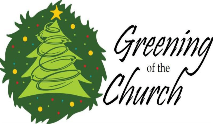 St. James’ Greening of the Church immediately following worship services on December 19th. Come join the fun and be amazed at how beautiful our church looks when we are done!All wanting to help are welcome.Scripture & Compline:     Thursdays, 7pm via ZoomGuided Healing Prayers:  Fridays, 8am via ZoomIn case of a church emergency or have pastoral needs, please contact the church office.